SzitakötőLaczik-Pintér Edit: A visszatérített idő c. meséjének feldolgozásaJelleg: óravázlatokTantárgyak: Technika, életvitel és gyakorlat , matematikaKorcsoport: 3. osztály (tanulásban akadályozottak)A mesét  két tantárgy keretében, két egymást követő tanórán dolgoztuk fel.óra: Technika, életvitel és gyakorlatAz óra anyaga: Anyagok alakítása – papírmunkák: óra készítése, összeállításaAz óra célja: A környezet anyagaival kapcsolatos ismeretek bővítése. Papírmunka előállítása. Minél nagyobb önállóság elérése eszközhasználatban (olló, ragasztó).Fejlesztési területek: Finommotorika, gondolkodási funkciók, gondolkodási műveletek: megfigyelés, tervezés, kreativitás, szókincsbővítés, figyelem.Eszközök: - Szitakötő folyóirat 2016-3 őszi száma- Előre elkészített színező, színes ceruzák- Kék, sárga, rózsaszín, lila, piros kartonpapír- Olló, ragasztó, rajzszög, parafadugóA meséhez készített órák: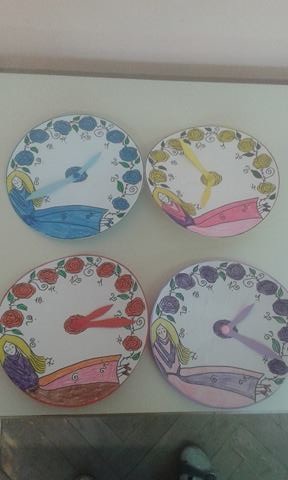 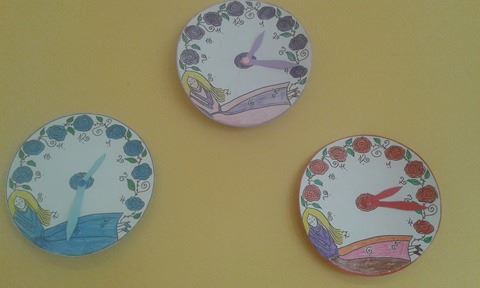 óra: MatematikaAz óra anyaga: Tájékozódás időben: óra leolvasása, beállításaAz óra célja: A tanulók képesek legyen egész óra leolvasására, beállítására.Fejlesztési területek: Időbeli tájékozódás, gondolkodási műveletek, együttműködési készség, képzelet/fantázia.Eszközök: Szitakötő folyóirat 2016-3 őszi számaAz előző tanórán elkészített órákInteraktív tábla, projektor, laptopÜres, kártya méretű lapok (csapatonként 6)Napi rutin gyakorlása az órák segítségével:„Mikor kelsz fel reggelente?”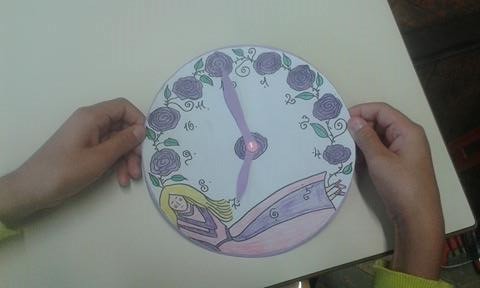 „Mikor érsz haza az iskolából?”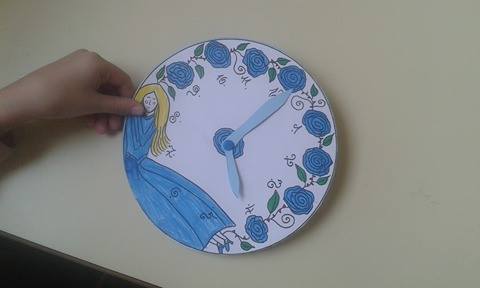 Idő-keretKépzési tartalom, tevékenységi formaEszközök, módszerek, munkaformák5’Bevezető rész:A mese bevezetése„A mai órán egy mesével foglalkozunk, egy ehhez kapcsolódó alkotást fogunk készíteni. Ki hallott már Csipkerózsikáról?” Kérdések segítségével felelevenítjük a mesét.Eszközök: Szitakötő folyóirat 2016-3 őszi számaMódszerek: beszélgetés, tanári kérdés-tanulói válaszMunkaforma: frontális5’MesehallgatásFelolvasom a tanulóknak a Szitakötő folyóiratból Laczik-Pintér Edit: A visszatérített idő c. meséjét. Előtte megfigyelési szempontok adása: Kik a mese szereplői? Mit szeretne Csipke Rózsa visszakapni?Eszközök: Szitakötő folyóirat 2016-3 őszi számaMódszerek: tanári bemutatásMunkaforma: frontális5’A mese megbeszéléseKérdések segítségével röviden megbeszéljük, miről szólt a mese. Megbeszéljük a tanulók számára ismeretlen szavakat is. Bevezető kérdés az óra elkészítéséhez: „Mivel mérheti Csipke Rózsa a visszatérített idejét, és azt, hogy mennyi van még belőle neki?” „Bizony, órával. Mi is egy órát fogunk ma készíteni, méghozzá olyat, amin Csipke Rózsa alszik.”Módszerek: beszélgetés, tanári magyarázat, tanári kérdés-tanulói válasz, motiválásMunkaforma: frontális3’Fő rész:A meséhez kapcsolódó produktum elkészítéseSzükséges eszközök előkészítése, az elkészítés menetének ismertetése. Bemutatom a mintadarabot a tanulóknak. Felsoroljuk, milyen eszközök kellenek az óra elkészítéséhez, előkészítjük ezeket. Mindenki választ egy színt (lila, rózsaszín, piros, sárga vagy kék).Eszközök: színező, olló, ragasztó, parafa dugó, rajzszög, színes ceruzaMódszerek: megbeszélés, motiválásMunkaforma: egyéni, frontális10’SzínezésMindenkinek kiosztok egy Csipke Rózsás színezőt, ez lesz az óra lapja. „Színezzétek ki az órát! A rózsákat olyan színűre, amit választottatok. Csipke Rózsa ruháját, haját úgy díszítitek, ahogy szeretnétek.Eszközök: színező, színes ceruzaMódszerek: cselekedtetés, motiválásMunkaforma: egyéni10’Az óra két lapjának, mutatóknak a kivágása, ragasztásMindenkinek osztok egy választott színű kartont, melyen egy előrajzolt kör van (ez lesz az óra hátlapja), valamint két előrajzolt mutatót ugyanilyen színű kartonpapíron. „Vágjátok ki a kiszínezet órát, a kört és a mutatókat. Ezután ragasszátok a kiszínezett órát a színes hátlapra.”Eszközök: kartonpapír, színező, olló, ragasztóMódszerek: cselekedtetés, gyakorlás, tanári magyarázat, differenciálás (segítségadás mértékében – olló használata, ragasztás)Munkaforma: egyéni2’Az óra összeállításaMinden tanulóhoz odamegyek, és segítek nekik az óra összeállításában. A kér mutatót átszúrjuk egy rajzszöggel, majd beleszúrjuk az óra közepébe. Megfordítjuk és a szöget egy harmad parafadugóba nyomjuk.Eszközök: kivágott részek, rajzszög, elharmadolt parafadugóMódszerek: cselekedtetés, tanári magyarázatMunkaforma: egyéni5’Befejező rész:Az elkészült alkotások „kipróbálása”, az óra lezárása„Nagyon szép órákat készítettetek. Mindenki kipróbálhatja a sajátját. Forgassátok a parafadugót, így tudjátok mozgatni az óra mutatóit. Vigyázzatok az óráitokra, matematika órán ezek segítségével fogunk dolgozni.”Eszközök: elkészült órákMódszerek: értékelés, motiválásMunkaforma: egyéni, frontálisIdő-keretKépzési tartalom, tevékenységi formaEszközök, módszerek, munkaformák5’Bevezető rész:Visszacsatolás a meséhezKérdések segítségével felelevenítjük a mesét, az idő megjelenését a mesében. Pl.: Hány évig aludt Csipke Rózsa? Mi történt, amikor felébredt? Visszakapta-e az alvással töltött időt?”Módszerek: beszélgetés, tanári kérdés-tanulói válasz, motiválásMunkaforma: frontális5’Mivel mérjük az időt?Megkérdezem a gyerekeket, mivel tudjuk mérni az időt. A válaszok után kivetítek néhány idő mérésére alkalmas eszközt az interaktív táblán, ezeket megbeszéljük (pl. homokóra, napóra, karóra, fali óra). Néhányat körbe is adunk, mindenki megnézheti. Ezután képek segítségével átismételjük, hogyan kell egész órát leolvasni, beállítani, melyik mutató hol áll.Eszközök: projektor, interaktív tábla – képek, falióra, karóóraMódszerek: beszélgetés, tanári kérdés-tanulói válaszMunkaforma: frontális5’Fő rész:Idő beállítása az elkészített órákon„Állítsátok be az óráitokat, hogy három óra legyen rajtuk!”Öt különböző időt kell beállítaniuk a gyerekeknek saját órájukon egyénileg.Eszközök: A meséhez készített órákMódszerek: tanári magyarázat, gyakorlás, ellenőrzésMunkaforma: páros10’Óra leolvasása, számok növekvő sorrendbe állításaA tanulók három fős csoportokat alkotnak. Felmutatok egy faliórán beállított egész órát. A csapatoknak le kell olvasni mennyit mutat az óra és ezt leírni egy kártyára. Miután mind a hat mutatott időt leolvasták, növekvő sorrendbe kell rendezniük a leírt számokat. Eszközök: A meséhez készített órákMódszerek: tanári magyarázat, gyakorlás, játék, ellenőrzésMunkaforma: kicsoportos10’Napi rutin és óraKérdéseket teszek fel a tanulóknak napi rutinjukkal kapcsoltban. Pl.: „Hány órakor keltek fel reggel? Mikor értek haza az iskolából?” Minden kérdés után beállítják a tanulók saját órájukon a választ. Ezután párban dolgozva megnézik egymás óráját, eldöntik melyikük végzi hamarabb az adott tevékenységet. Eszközök: A meséhez készített órákMódszerek: tanári magyarázat, gyakorlás, beszélgetésMunkaforma: egyéni, majd páros5’Befejező rész:Csipke Rózsa egy napjaLevezető játékként visszacsatolás az olvasott meséhez: „Mit gondoltok, mit kezd Csipke Rózsa a rengeteg visszakapott idejével? Meséljük el egy napját!” Minden tanuló mond egy mondatot, mit csinálhat Csipke Rózsa azután, hogy felkelt. Azt is eldönti, az adott tevékenységet hány órakor végzi. A többi tanuló beállítja az óráját. Pl.: „Csipke Rózsa 9 órakor elfogyasztja bőséges reggelijét a palotában.” – A tanulók beállítják óráikat 9 órára.Eszközök: A meséhez készített órákMódszerek: motiválás, gyakorlás, ellenőrzésMunkaforma: páros5’Az óra lezárásaA tanulók órai munkájának értékelése. Minden tanuló elmondhatja, melyik feladatban érezte magát ügyesnek, könnyű volt-e együtt dolgozni csoportos feladatban a társakkal, milyen nehézségekkel találkoztak. Jutalom: hazavihetik az elkészített órákat.Eszközök: A meséhez készített órákMódszerek: beszélgetés, értékelésMunkaforma: frontális